Smt. S. R. Patel Engineering CollegeAt. Dabhi, Ta. Unjha, Dist. Mehsana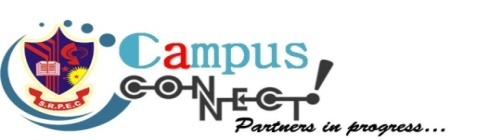 Response Sheet(Kindly fill the below mentioned information if your wish to conduct in-campus/off-campus placement session and send us at placement.srpec@gmail.com)General DetailsPreferred Date: Branches Preferred:Job ProfileSalary DetailsSelection ProcessLogistic RequirementsContact Details:General remarks:Signature _________________Date: _______________						   Place: __________________Name of the organization:Type of industry:Company Overview:Address:Contact no.:Website:Designation:Department:No. of Positions:Location:Major Duties:Expectations from the Candidate:Joining Date:Offered Salary:Perks (if any):Bond:(If yes, kindly mention the term):Shortlist from Resumes:Written Test: (if yes, mention the type)      Group Discussion:Personal Interview:Number of Rounds:Any other Criterion:Number of Panel Members:Other Requirements:Number of Rooms required for Interview:Contact Person:Designation:Email ID:Postal Address:Contact number: (Mobile)Contact Number (Other):